Zvieriplan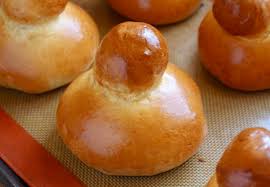 MontagDienstagMittwochDonnerstagFreitagBriocheFrüchteBeerenNüsseBlevitaFrüchteFrüchtequarkMaiswaffelnFrüchteBaguette mit ButterPouletfleischkäseFrüchteNaturjoghurtmit HonigBlaubeerenZwieback